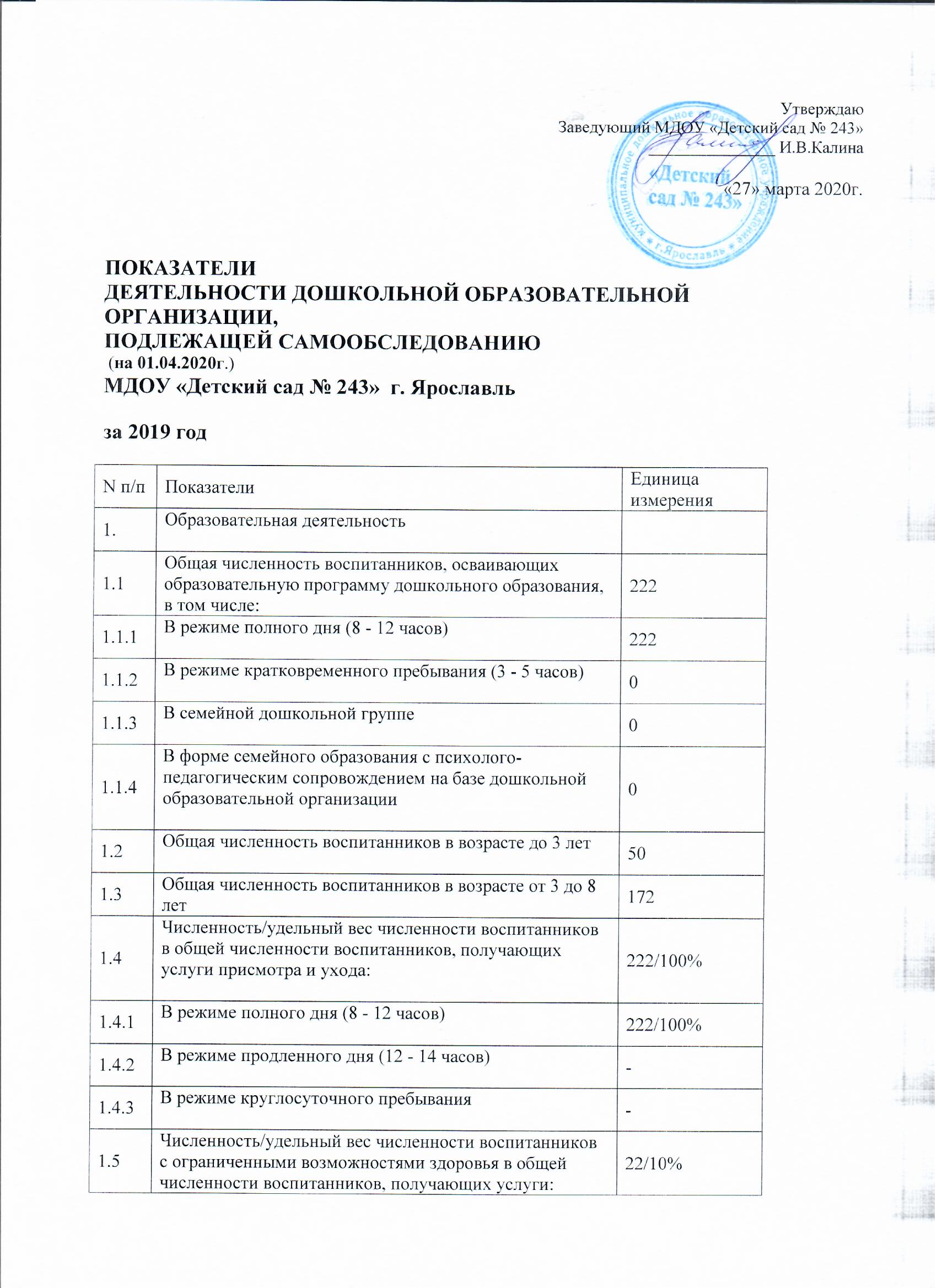 Отчет о результатах  самообследования  муниципального дошкольного образовательного учреждения «Детский сад № 243» за 2019 учебный год1 . Аналитическая частьОбщие сведения об образовательной организации     Детский сад функционирует с 1961 года. Учреждение расположено в двух кирпичных 2-х этажных зданиях, площадь помещений составляет  985,2 кв. м. (1 здание), 525,9 кв.м. (2 здание), построенных  по типовому проекту. Техническое состояние зданий соответствует санитарным нормам. Имеются все виды благоустройства (водопровод, центральное отопление, канализация.)      В МДОУ созданы условия для обеспечения безопасной жизнедеятельности воспитанников. Установлены  кнопки тревожной сигнализации, осуществляется видеонаблюдение, ведется журнал регистрации экстренных вызовов,  организовано дежурство администрации. Оборудована автоматическая пожарная сигнализация и система оповещения. Безопасность детей и сотрудников ДОУ обеспечивает вневедомственная охрана РОВД  г. Ярославля за счет бюджетных средств.Двери центральных входов оборудованы видеодомофонами (здание 1) и домофонами (здание 2), территория по периметру огорожена металлическим забором.     В 2019 г. произведена замена калиток при входе на территории детского сада. Вход на территорию  в здание № 2 оборудован видеодомофоном . Вход на территорию в здание № 1 оборудован домофоном  и удобным заездом для родителей с колясками и маломобильных граждан.     В учреждении организовано 5 разовое питание на основе примерного 15- дневного меню.  Организацию питания детей и взрослых осуществляет ЗАО «Соцпитание». В меню представлены разнообразные блюда, исключены их повторы. В рацион питания включены фрукты и овощи. Не допускается нарушение срока хранения и реализации скоропортящихся продуктов. Для контроля за качеством приготовленной пищи ежедневно берется суточная проба.      На территории ДОУ находятся  9 прогулочных участков, оборудованных верандами, малыми   архитектурными формами, песочницами, столами со скамейками и   спортивная площадка со спортивными сооружениями. На территории детского сада разбиты цветники, клумбы. Лиственные деревья обеспечивают достаточную затененность в летний период, что создает благоприятные условия для прогулок.      Детский сад расположен в густонаселенном микрорайоне с хорошо развитой инфраструктурой.  Ближайшее окружение  – Дворец культуры «Нефтяник»,  средние образовательные школы № 12, №75, спорткомплекс «Атлант», Арена 2000, филиал детской библиотеки № 3, парк отдыха «Нефтяник».     В ДОУ функционирует 9 возрастных групп. В 2019г. открылись еще две группы комбинированной направленности для детей с тяжёлыми нарушениями речи. Итого:  4 группы комбинированной направленности для детей с тяжёлыми нарушениями речи и 5 групп общеразвивающей направленности.  В 2019  году ДОУ посещали  222 ребенка с 1,5 до 7 лет. В  группах наполняемость от  23 до 26 человек. Детский сад комплектуется детьми с 1,5-х лет.       График посещения ребенком МДОУ установлен пятидневный (понедельник – пятница) – с 07.00. до 19.00 часов; выходные – суббота, воскресенье, праздничные дни. Таблица 1. Информация о контингенте детей1 здание2 здание2.  Результаты анализа показателей деятельности2.1. Оценка системы управления организации     Управление дошкольным учреждением осуществляется в соответствии  с законодательством РФ и Уставом МДОУ  «Детский сад № 243» .      Непосредственное  управление  учреждением  осуществляется  заведующим ДОУ . Управление Детским садом строится на принципах единоначалия и коллегиальности. Коллегиальными органами управления являются: педагогический совет, общее собрание работников. Единоличным исполнительным органом является руководитель – заведующий.Органы управления, действующие в Детском саду     Структура и система управления соответствуют специфике деятельности Детского сада. По итогам 2019 года система управления Детского сада оценивается как эффективная, позволяющая учесть мнение работников и всех участников образовательных отношений. В следующем году изменение системы управления не планируется.2.2. Оценка образовательной деятельности     Содержание  образовательной деятельности определяется основной образовательной программой  муниципального дошкольного образовательного учреждения «Детский сад № 243» адаптированной основной образовательной программой муниципального дошкольного образовательного учреждения «Детский сад № 243».     Цель основной образовательной программы — создание условий для полноценного проживания ребёнком дошкольного детства, формирование основ базовой культуры личности, всестороннее развитие психических и физических качеств в соответствии с возрастными и индивидуальными  особенностями, подготовка к жизни в современном обществе, формирование предпосылок к учебной деятельности, обеспечение безопасности жизнедеятельности дошкольников.   Программа основана на комплексно-тематическом принципе построения образовательного процесса; предусматривает решение программных образовательных задач в совместной деятельности взрослого и детей и самостоятельной деятельности детей не только в рамках непосредственно образовательной деятельности, но и при проведении режимных моментов в соответствии со спецификой дошкольного образования.   Программа составлена в соответствии с образовательными областями: «Физическое развитие», «Социально-коммуникативное развитие», «Познавательное развитие», «Художественно-эстетическое развитие»,  «Речевое развитие». Реализация каждого направления предполагает решение специфических задач во всех видах детской деятельности, имеющих место в режиме дня дошкольного учреждения: режимные моменты, игровая деятельность; специально организованные традиционные и интегрированные занятия; индивидуальная и подгрупповая работа; самостоятельная деятельность; опыты и экспериментирование.Примерная общеобразовательная программа «От рождения до школы»» под редакцией Н.Е. Вераксы, Т.С.Комаровой, М.А.Васильевой, ИЗДАТЕЛЬСТВО «Мозаика-Синтез», Москва.    С целью осуществления приоритетного направления интеллектуального развития воспитанников использовались следующие  парциальные программы и методики: «Музыкальные шедевры» О.П. Радыновой;Дополнительно  используется   авторская программа Т.А.Тарасовой  «Я и мое здоровье»;« Мы» программа экологического образования детей Н.Н. Кондратьевой;« Здоровый ребенок» методические рекомендации М.Д. Маханевой.     Адаптированная основная образовательная программа муниципального дошкольного образовательного учреждения «Детский сад № 243» г. Ярославля (далее –  Программа) спроектирована в соответствии ФГОС (Приказ Министерства образования и науки Российской Федерации (Минобрнауки России) от 17.10.2013 г. № 1155 г. Москва « Об утверждении федерального государственного стандарта дошкольного образования»), федеральной и региональной нормативной базой и документацией.      Программа разработана с учётом:Примерной адаптированной программы коррекционно-развивающей работы в логопедической группе детского сада для детей с тяжелыми нарушениями речи (общим недоразвитием речи) с 3 до 7 лет  Н.В.Нищевой.     Основная цель программы — создание благоприятных условий для  развития ребёнка с тяжёлыми нарушениями речи (ТНР), его позитивной социализации, развитие психических и физических качеств в соответствии с возрастными и индивидуальными особенностями, подготовка к жизни в современном обществе, к обучению в школе, обеспечение безопасности жизнедеятельности дошкольника.Во всех группах детского сада  созданы условия для разнообразных видов активной деятельности детей – игровой, познавательной, трудовой, творческой и исследовательской.  Познавательное и социально-личностное развитие ребенка осуществляется в следующих помещениях:Групповые комнаты.  Во всех группах детского сада  созданы условия для разнообразных видов активной деятельности детей – игровой, познавательной, трудовой, творческой и исследовательской.  Группы оснащены  игрушками и пособиями в соответствие с возрастными особенностями детей. Эстетическое оформление групповых комнат способствует благоприятному психологическому климату, эмоциональному благополучию детей. Художественно-эстетическое направление работы  проходит в групповых комнатах и музыкальном зале, где имеются технические средства: музыкальный центр, CD дисков; есть музыкальные инструменты и музыкальные дидактические пособия для эстетического развития.Двигательная деятельность осуществляется в музыкально-физкультурном зале, на спортивной площадке и на территории детского сада.Коррекционная работа осуществляется в кабинетах учителей-логопедов и учителя-дефектолога.Развивающая предметно пространственная среда в группах создана с учётом индивидуальных  и возрастных особенностей детей. Группы разделены на центры активности (центр строительства, литературный центр,  центр науки, центр искусства, центр манипулятивных игр, центр сюжетно-ролевой игры). Центры наполнены  дидактическим материалом, динамично изменяющимся в соответствии с задачами воспитания и обучения основной общеобразовательной программы, возрастными возможностями детей, интересами мальчиков и девочек. Разнообразный  природный,  бросовый  материал,  пригодный  для использования  в  разных  видах  детской  активности,  например,  для  изготовления различных  макетов,  поделок,  в  качестве  атрибутов  для  различных  видов  игр. Планировка   групп  свободная,  каждый  ребёнок  может  найти место  для  различных  видов  деятельности,  для  игры,  конструирования, экспериментирования  и  пр. Доступность  среды позволяет   детям  самостоятельно  выбирать  материал  и заниматься различными видами деятельности, не прибегая к помощи взрослого. Все помещения,  где  осуществляется  образовательная  деятельность,  доступны  для детей. Вся  мебель  в  группах  и  кабинетах  ДОУ  изготовлена  из  безопасных сертифицированных материалов. Расположение  мебели  и  игрового  оборудования  отвечает  требованиям  техники безопасности,  санитарно -  гигиеническим  нормам,  принципам  функционального комфорта.В группах имеются «уголки именинника», «уголки уединения», «семейные альбомы», магнитофоны, аудиозаписи с функциональной музыкой (для «засыпания», «пробуждения», для «активизации внимания» и пр.)  Комфортная развивающая среда, созданная в группах,  дает ребенку чувство психологической защищенности, помогает развитию творческих способностей, овладению разными  способами деятельности. Решение программных задач осуществляется в разных формах деятельности: совместной деятельности взрослого и ребёнка, самостоятельной детской деятельности, режимных моментах, взаимодействии с семьями воспитанников. Планируя воспитательно-образовательную деятельность, педагоги опираются на результаты мониторинга, с учетом индивидуальных и возрастных особенностей детей. Используется комплексно-тематический принцип планирования, с учетом интеграции образовательных областей, что позволяет достигать поставленных воспитательных, развивающих и образовательных целей, избегая перегрузки детей. Форма проведения диагностики преимущественно представляет собой наблюдение за активностью ребенка в различные периоды пребывания в дошкольном учреждении, анализ продуктов детской деятельности и специальные педагогические пробы. В соответствии с ФГОС ДО результаты педагогической диагностики могут использоваться исключительно для решения следующих образовательных задач: 
1) индивидуализации образования (в том числе поддержки ребенка, построения его образовательной траектории или профессиональной коррекции особенностей его развития); 
2) оптимизации работы с группой детей.    
В соответствии с ООП ДОУ диагностика проводится 2 раза в год: в начале года с целью построения индивидуального маршрута развития ребенка и планирования работы с группой в целом и в конце года с целью отслеживания достигнутых результатов.В детском саду при участии воспитателей, учителей-логопедов, инструктора физкультуры, медицинских работников, обеспечивается коррекция физического, психического, речевого развития каждого ребенка с учетом индивидуальных особенностей. Результаты освоения детьми образовательной программы     В целом результаты мониторинга показали успешность освоения детьми основной образовательной программы по всем образовательным областям по результатам педагогической диагностики детей.Всего выпускников: 50 детейВысокий уровень  – 8  детейВыше среднего – 13 детейСредний уровень  29 - детей Ниже среднего - 0       В результате правильно организованной образовательной деятельности, взаимодействии всех специалистов, индивидуальном подходе к развитию ребёнка – к концу дошкольного возраста дети имеют высокий и средний уровень развития. Учителя школ отмечают легкую адаптацию детей в школе, высокую познавательную активность, самостоятельность, коммуникабельность, развитую и правильную речь. Дети успешно учатся в школах №12, №18, №75, № 4, № 31, в гимназических классах школ №18, лицее № 86.2.3.  Воспитательная работаВоспитательная работа осуществляется непрерывно, с применением всех допустимых образовательных и воспитательных технологий. Главными технологиями эффективной реализации воспитательной системы являются: -  Личностно - ориентированное взаимодействие детей друг с другом, детей и взрослых, педагогов и родителей. - Открытость педагогического процесса, сотрудничество педагогического коллектива детского сада с родителями, другими учреждениями.Управление воспитательной системой создает возможности, при которых воспитательный процесс становится эффективным и действенным. Объединяя усилия взрослых по установлению взаимопонимания и гармоничных отношений с детьми, стараемся выработать единство требований педагогов и родителей к вопросам воспитания. Мероприятия, направленные на повышение эффективности воспитательного процесса: - консультации;- круглый стол;- открытые мероприятия;- развлечения;- праздники;- мастер-классы;- гостиные;- конкурсы;- наглядная пропаганда-ассоциация школьных спортивных клубов     Сотрудничество с родителями воспитанников и активное включение их в деятельность детского сада является основной  задачей. Мы заинтересованы в том, чтобы родители были  увлечены  вопросами  воспитания  детей.  Тем  более  что  без  родительского  участия процесс  воспитания  невозможен,  или,  по  крайней  мере,  не  полноценен.  Установление партнерских  отношений  между  педагогами  детского  сада  и  семьей  возможно  при  поэтапном построении  взаимодействия  и  создании особой  формы  общения,  которую  можно обозначить как  доверительный  деловой  контакт.  Содержание  работы  с  родителями  реализуется  через разнообразные  формы,  которые  подразделяются  на  коллективные,  индивидуальные  и наглядно-информационные.  Доброй  традицией  в  ДОУ  стало  проведение  совместных мероприятий,  праздников  и  фестивалей  сотворчества  взрослых  и  детей,  которые  призваны помочь детям и родителям найти взаимопонимание, ощутить взаимоподдержку.2.4. Дополнительное образованиеВ  детском саду работает Пункт консультативной помощи для детей и родителей, не посещающих дошкольные образовательные учреждения. Цель консультативного пункта: консультативно-диагностическая помощь детям и их семьям.     В учреждении созданы условия для организации дополнительного образования воспитанников по следующим приоритетным направлениям:  -   Дополнительные программы художественно-эстетической направленности «Магия творчества» для детей 4-5 лет; «Город мастеров» для детей 5-6 лет; «Мастерская чудес» для детей 6-7 лет.- Дополнительная программа социально-педагогической направленности «Умка» для детей 4-5 лет;- Дополнительная программа художественно-эстетической направленности  «Танцевальная ритмика»  для детей 4-7лет;  - Дополнительная программа художественно-эстетической направленности  «Звонкая капель» - обучение детей вокалу с 3 до 7 лет;-Дополнительная программа - «АБВГДейка» - обучение грамоте и чтению с 6 лет.-Дополнительная программа «Юный шахматист» для детей 5-7 лет.  В 2019г. 169 воспитанников посещали занятия по дополнительным программам, что составляет более 75%. 2.5. Оценка функционирования внутренней системы оценки качества образования     В ДОУ утверждено Положение о внутренней системе оценки качества образования . Мониторинг качества образовательной деятельности в 2019 году показал хорошую работу педагогического коллектива по всем показателям.     Состояние здоровья и физического развития воспитанников удовлетворительные. 89 процентов детей успешно освоили образовательную программу дошкольного образования в своей возрастной группе. Воспитанники подготовительных групп показали высокие показатели готовности к школьному обучению и 25 процентов выпускников зачислены в школы с углубленным изучением предметов. В течение года воспитанники Детского сада успешно участвовали в конкурсах и мероприятиях различного уровня.     В октябре 2019г. проводилось анкетирование родителей, получены следующие результаты:доля получателей услуг, удовлетворенных  доброжелательностью и вежливостью работников организации – 97,1 %доля получателей услуг, удовлетворенных комфортностью предоставления услуг организацией – 94,2%;доля получателей услуг, удовлетворенных в целом качеством предоставляемых образовательных услуг – 97,8%;доля получателей услуг, которые готовы рекомендовать организацию родственникам и знакомым – 96,4%.Анкетирование родителей показало высокую степень удовлетворенности качеством предоставляемых услуг.2.6. Оценка кадрового обеспеченияДОУ  полностью укомплектовано педагогическими кадрами. Из 22 педагогов: 15 педагогов имеют высшее педагогическое образование, 7 педагогов имеют среднее специальное (педагогическое) образование, что отражено в диаграмме. Динамика профессионального роста педагогов ДОУ отмечена следующими результатами: педагогов имеют высшую квалификационную категорию12 педагогов -1 квалификационную категорию1 педагог - соответствие занимаемой должности2 педагога - не аттестованы.В детском саду большое количество молодых педагогов: 9 человек моложе 35, что составляет 43% коллектива. Коллектив  ДОУ  состоит  из  опытных, работоспособных педагогов. Половина коллектива составляют педагоги  со стажем работы более 10 лет -48%. Педагогический  коллектив  постоянно  находится  в  творческом  поиске,  непрерывно повышая свой профессиональный уровень. Каждый педагог детского сада имеет возможность специализироваться в любой области, увеличивать  свой  потенциал,  повышать  свой  профессиональный  уровень,  используя  разные формы повышения квалификации: самообразование;повышение квалификации педагогов на уровне ДОУ:творческие группы,взаимопосещения,педагогические советы, консультации, семинары, семинары-практикумы,открытые показы,творческие отчеты,адресная помощь,совместное планирование,повышение квалификации педагогов вне ДОУ:обучение на курсах повышения квалификации;посещение мастер-классов и семинаров педагогов города:участие в вебинарах.       В течение учебного года педагоги детского сада большое внимание уделяли развитию творческой продуктивной деятельности детей и принимали участие в различных конкурсах, конференциях, мастер- классах и пр. различного уровня.(информация о конкурсах  размещена на сайте детского сада)     Дошкольное образовательное учреждение укомплектовано кадрами. Данные о квалификационном уровне, педагогическом стаже, образовании свидетельствуют о стабильности коллектива, его работоспособности, потенциальных возможностях к творческой деятельности.2.7. Оценка учебно-методического и библиотечно-информационного обеспечения    В ДОУ оформлена подписка на  печатные издания и  на электронную систему образования. В своей работе педагоги используют информационно-коммуникативные технологии, а также электронные образовательные ресурсы: MS PowerPoint, Word, Excel, MovieMaker. В ДОУ создана медиотека слайдовых презентаций PowerPoint, видео презентаций, фильмов о результатах проектной деятельности.  Медиотека, авторские разработки педагогов применяются с помощью ноутбука и проектора. 2.8. Оценка материально-технической базыМатериально-техническое  оснащение  ДОУ  –  одна  из  важнейших   сторон  создания комфортных условий пребывания воспитанников в нашем детском саду.В ДОУ ведется систематически работа по созданию предметно-развивающей среды.    В 2019 году детский сад по губернаторской программе «Решаем вместе» выполнил утепление и ремонт части фасада здания № 1 (улице Павлова). В 2020 году работа по утеплению и ремонту будет продолжена.    В здание № 1 детского сада проведены косметические ремонты:ремонт методического кабинета для проведения занятий с детьми, в том числе и по дополнительным программам. Закуплена новая мебель, оргтехника, пособия.ремонт коридора:ремонт бухгалтерии:ремонт тамбуров.    В здании № 2 были проведены ремонтные работы: ремонт крыльца на пищеблоке.       В ДОУ имеются различные помещения для создания оптимальных условий для функционирования: кабинет заведующего, методический кабинет, кабинеты специалистов, музыкально-физкультурный  зал,  пищеблоки, прачечные, медицинские кабинеты.     Все кабинеты оформлены. При создании предметно-развивающей среды воспитатели учитывают возрастные, индивидуальные особенности детей своей группы. Группы постепенно пополняются современным игровым оборудованием,  современными информационными  стендами. Предметная среда всех помещений оптимально насыщена, выдержана мера «необходимого и достаточного» для каждого вида деятельности, представляет собой «поисковое поле» для ребенка, стимулирующее процесс его развития и саморазвития, социализации и коррекции. В ДОУ не только уютно, красиво, удобно и комфортно детям, созданная развивающая среда открывает нашим воспитанникам весь спектр возможностей, направляет усилия детей на эффективное использование отдельных ее элементов. 3. Основные направления развития     Анализ деятельности детского сада за 2019 учебный год показал, что учреждение имеет стабильный уровень функционирования: приведена в соответствии нормативно -правовая база; положительные результаты освоения детьми образовательной программы; учреждение функционирует в режиме развития; сложился перспективный, творческий коллектив педагогов, имеющих потенциал к профессиональному развитию.    Но имеется необходимость продолжения работы в новом учебном году в следующих направлениях:Повышение качества образовательной услуги;Совершенствование материально-технической базы учреждения, особо обратить внимание на повышение уровня доступности образовательной деятельности для инвалидов;Повышение компетентности, профессионального мастерства педагогических кадров; активизация педагогов на участие в конкурсах педагогического мастерства районного, городского, регионального, всероссийского уровней;Обеспечение психологической безопасности детей в детском саду и в социуме; привлечение воспитанников и их родителей к участию в творческих конкурсах, проектах; Реализация возможности персонализации образования, путем    создания индивидуальных образовательных маршрутов;Повышение  профессионального уровня педагогов по новейшим технологиям, необходимым для качественной организации педагогического процесса, успешное овладение компьютерными программами; Повышение уровня физической подготовленности детей через создание оптимального двигательного режима, через участие в спортивных соревнованиях, с учетом возрастных и индивидуальных особенностей детей; усиление работы по сохранению здоровья всех участников воспитательно-образовательного процесса.1.5.1По коррекции недостатков в физическом и (или) психическом развитии22/10%1.5.2По освоению образовательной программы дошкольного образования22/10%1.5.3По присмотру и уходу22/10%1.6Средний показатель пропущенных дней при посещении дошкольной образовательной организации по болезни на одного воспитанника11,9 дней1.7Общая численность педагогических работников, в том числе:21 человек1.7.1Численность/удельный вес численности педагогических работников, имеющих высшее образование15/68%1.7.2Численность/удельный вес численности педагогических работников, имеющих высшее образование педагогической направленности (профиля)15/100%1.7.3Численность/удельный вес численности педагогических работников, имеющих среднее профессиональное образование7/32%1.7.4Численность/удельный вес численности педагогических работников, имеющих среднее профессиональное образование педагогической направленности (профиля)7/38%1.8Численность/удельный вес численности педагогических работников, которым по результатам аттестации присвоена квалификационная категория, в общей численности педагогических работников, в том числе:19/86,4%1.8.1Высшая7/32%1.8.2Первая12/54,4%1.9Численность/удельный вес численности педагогических работников в общей численности педагогических работников, педагогический стаж работы которых составляет:человек/%1.9.1До 5 лет4/19%1.9.2Свыше 30 лет4/19%1.10Численность/удельный вес численности педагогических работников в общей численности педагогических работников в возрасте до 30 лет4/19%1.11Численность/удельный вес численности педагогических работников в общей численности педагогических работников в возрасте от 55 лет4/19%1.12Численность/удельный вес численности педагогических и административно-хозяйственных работников, прошедших за последние 5 лет повышение квалификации/профессиональную переподготовку по профилю педагогической деятельности или иной осуществляемой в образовательной организации деятельности, в общей численности педагогических и административно-хозяйственных работников23/92%1.13Численность/удельный вес численности педагогических и административно-хозяйственных работников, прошедших повышение квалификации по применению в образовательном процессе федеральных государственных образовательных стандартов в общей численности педагогических и административно-хозяйственных работников23/92%1.14Соотношение "педагогический работник/воспитанник" в дошкольной образовательной организации22/2201.15Наличие в образовательной организации следующих педагогических работников:1.15.1Музыкального руководителяда1.15.2Инструктора по физической культуреда1.15.3Учителя-логопедада1.15.4Логопеданет1.15.5Учителя-дефектологанет1.15.6Педагога-психолога да2Инфраструктура2.1Общая площадь помещений, в которых осуществляется образовательная деятельность, в расчете на одного воспитанника1185 кв. м2.2Площадь помещений для организации дополнительных видов деятельности воспитанников130 кв. м2.3Наличие физкультурного залада2.4Наличие музыкального залада2.5Наличие прогулочных площадок, обеспечивающих физическую активность и разнообразную игровую деятельность воспитанников на прогулке9Наименование образовательной организацииМуниципальное  дошкольное образовательное учреждение  «Детский сад №243»РуководительКалина Ирина ВалерьевнаАдрес организации150023, Ярославская область, г.Ярославль, ул.Павлова, дом 3а150023, Ярославская область, г.Ярославль, ул.Зелинского, дом 3Телефон, факс48-45-23, 44-16-39/44-16-39Адрес электронной почтыyardou243@yandex.ruУчредительДепартамент образования мэрии города ЯрославляДата создания1961 г.Лицензия76Л02 № 00007563 от  30.12.2015 года, бессрочно№ группыНаправленность группыВозрастКол-во детей1общеразвивающаяс 5 до 6 лет242комбинированнаяс 6 до 7 лет263комбинированнаяс 4 до 5 лет254комбинированнаяс 5 до 6 лет245общеразвивающаяс 6 до 7 лет24№ группыНаправленность группыВозрастКол-во детей1 «Смешарики»общеразвивающаяс 1,5 до 3 лет232 «Пчелки»общеразвивающаяс 1,5 до 3 лет263«Гномики»общеразвивающаяс 3 до 4 лет254«Рыбки»комбинированнаяс 4 до 5 лет25Наименование органаФункцииЗаведующийКонтролирует работу и обеспечивает эффективное взаимодействие структурных подразделений организации, утверждает штатное расписание, отчетные документы организации, определяет стратегию, цели и задачи его развития; осуществляет общее руководство Детским садом.Педагогический советОсуществляет текущее руководство образовательной
 деятельностью Детского сада, в том числе рассматривает
 вопросы:развития образовательных услуг;регламентации образовательных отношений;разработки образовательных программ;выбор  учебных пособий, средств обучения и воспитания;материально-технического обеспечения образовательного процесса;аттестации, повышении квалификации педагогических работников;координации деятельности методических объединенийОбщее собрание работниковРеализует право работников участвовать в управлении
 образовательной организацией, в том числе:участвовать в разработке и принятии коллективного договора, Правил трудового распорядка, изменений и дополнений к ним;принимать локальные акты, которые регламентируют деятельность образовательной организации и связаны с правами и обязанностями работников;разрешать конфликтные ситуации между работниками и администрацией образовательной организации;вносить предложения по корректировке плана мероприятий организации, совершенствованию ее работы и развитию материальной базыПсихолого-медико-педагогический консилиумОсуществляет сбор и анализ информации об уровне развития детей, планировании коррекционно – развивающей работыПрофсоюзный комитетЗащищает  интересы  членов  профсоюзной  организации;содействует  улучшению  материального  положения,  укреплению  здоровья,  повышению жизненного уровня членов профсоюзной организации.Образователь-ные областиСоциально-коммуникативное развитиеПознавательное развитиеРечевое развитиеХудожественно-эстетическое развитиеФизическое развитиеУровень освоения91%90%89%93%90%